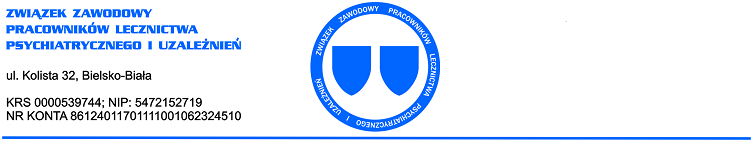 DEKLARACJA CZŁONKOWSKA	Ja niżej podpisany/podpisana przystępuję do Związku Zawodowego Pracowników Lecznictwa Psychiatrycznego i Uzależnień. Przyjmuję do wiadomości informacje zawarte               w Statucie Związku. Zobowiązuję się do regularnego opłacania składki członkowskiej w wysokości 20 zł/miesięcznie..........................................................................................imię i nazwisko..................................................................................................................adres zamieszkania...............................................................................................................................................................miejsce pracy/stanowisko................................................................................................................................................................telefon					email					.................................................................					data, podpis